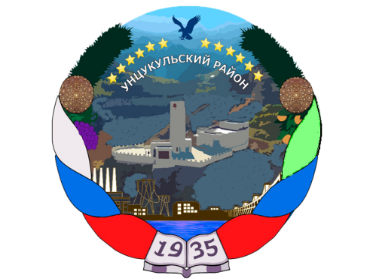 РЕСПУБЛИКА ДАГЕСТАНГЛАВА МУНИЦИПАЛЬНОГО ОБРАЗОВАНИЯ«УНЦУКУЛЬСКИЙ РАЙОН»Индекс 368950 РД, пос. Шамилькала, ул.М.Дахадаева,3  тел.55-64-85e-mail:mo_uncuk_raion@mail.ruП О С Т А Н О В Л Е Н И Еот «30» марта 2020 г.  № 67	Об утверждении муниципальной программы «Ремонт автомобильных дорог общего пользования местного значения МО «Унцукульский район» на 2019-2021 годыВ соответствии со статьей 179 Бюджетного кодекса РФ и статьей 14 ФЗ от 6 октября 2003 года №131 ФЗ «Об общих принципах организации местного самоуправления в РФ», Устава МО «Унцукульский район»», постановляю:1.Утвердить прилагаемую муниципальную программу «Ремонт автомобильных дорог общего пользования местного значения на 2019-2021годы».2.Опубликовать настоящее постановление на официальном сайте администрации МО «Унцукульский район».3.Контроль за выполнением настоящего постановления возложить на заместителя главы МО «Унцукульский район» Абдулхаликова Карамагомеда Гаджиевича.И.о. Главы МО«Унцукульский район»							А. Магомедов                                Приложениек постановлению Главы МО «Унцукульский район»                    от «30» марта 2020 г.№67МУНИЦИПАЛЬНАЯ ПРОГРАММА«Ремонт автомобильных дорог общего пользования местного   значения МО «Унцукульский район» на 2019-2021гг.Паспорт программыI.Содержание проблемы и обоснование необходимости ее решения программными методами.1.1. Влияние развития сети автомобильных дорог на развитие МО «Унцукульский район».Дорожное хозяйство как один из элементов инфраструктуры МО «Унцукульский район» оказывает огромное влияние на его развитие. Автомобильный транспорт как один из самых распространенных мобильных видов транспорта требует наличия развитой сети автомобильных дорог общего пользования местного значения с комплексом инженерных сооружений на них. 1.2. Автомобильные дороги, являясь сложными инженерно-техническими сооружениями, имеют ряд особенностей, а именно:- автомобильные дороги представляют собой материалоемкие, трудоемкие линейные сооружения, содержание которых требует больших финансовых затрат.- в отличие от других видов транспорта автомобильный – наиболее доступный для всех вид транспорта, а его неотъемлемый элемент – автомобильная дорога – доступен абсолютно всем гражданам МО «Унцукульский район», водителям и пассажирам транспортных средств, пешеходам.- помимо высокой первоначальной стоимости строительство, реконструкция, капитальный ремонт, ремонт и содержание автомобильных дорог также требуют больших затрат.1.3. Автомобильная дорога обладает определенными потребительскими свойствами, а именно:- удобство и комфортность передвижения;- скорость движения;- пропускная способность;- безопасность движения;- экономичность движения;- долговечность;- стоимость содержания;- экологическая безопасность.1.4. Оценка влияния дорожного хозяйства на экономику включает целый ряд более сложных проблем, чем оценка экономических затрат. Это определяется рядом причин.Ряд положительных результатов, таких, как повышение комфорта и удобства поездок за счет улучшения качественных показателей, сети дорог или экономия времени за счет увеличения средней скорости движения, не может быть выражен в денежном эквиваленте.Результат в форме снижения транспортных затрат, который касается большого количества граждан, трудно спрогнозировать.Некоторые положительные результаты, связанные с совершенствованием сети автомобильных дорог, могут быть достигнуты различных сферах экономики. Поэтому оценить их в количественных показателях представляется не всегда возможным.1.5. Показателями улучшения состояния дорожной сети являются:- снижение текущих издержек, в первую очередь, для пользователей автомобильных дорог;- стимулирование общего экономического развития прилегающих территорий.- экономия времени как для перевозки пассажиров, так и для прохождения грузов, находящихся в пути.- снижение числа дорожно-транспортных происшествий и нанесенного материального ущерба;- повышение комфорта и удобства поездок.1.6. Социальная значимость роли автомобильных дорог может быть оценена по следующим показателям: экономия свободного времени, увеличение занятости и снижение миграции населения и т.д.1.7. В целом улучшение «дорожных условий» приводит к :- сокращению времени на перевозки грузов и пассажиров;- снижению стоимости перевозок (за счет сокращения расхода горюче-смазочных материалов (далее – ГСМ), снижению износа транспортных средств из-за неудовлетворительного качества дорог, повышению производительности труда).- повышению транспортной доступности;- сокращению числа дорожно-транспортных происшествий;- улучшению экологической ситуации (за счет роста скорости движения, уменьшения расхода ГСМ, за счет снижения запыленности).1.8. Таким образом, «дорожные условия» оказывают влияние на все важные показатели экономического развития МО «Унцукульский район». Автомобильные дороги связывают территории МО «Унцукульский район» по ним осуществляются перевозки грузов и пассажиров. Сеть автомобильных дорог обеспечивает мобильность населения и доступ к объектам социальной сферы, материальным ресурсам, позволяет расширить производственные возможности экономики за счет снижения транспортных издержек и затрат времени на перевозки.1.9. Развитие экономики МО «Унцукульский район» во многом определяется эффективностью функционирования автомобильного транспорта, которая зависит от уровня развития и состояния сети автомобильных дорог общего пользования.1.10. Недостаточный уровень развития дорожной сети приводит к значительным потерям экономики МО «Унцукульский район» и является одним из наиболее существующих ограничений темпов роста социально-экономического развития, поэтому совершенствование сети автомобильных дорог общего пользования имеет важное значение для всего населения.II. Проблемы развития сети автомобильных дорог общего пользования в районе.2.1. В настоящее время протяженность автомобильных дорог общего пользования местного значения в МО «Унцукульский район» составляет 424,02 км.Автомобильные дороги подвержены влиянию окружающей среды, хозяйственной деятельности человека и постоянному воздействию транспортных средств, в результате чего меняется технико-эксплуатационное состояние дорог. Для их соответствия нормативным требованиям необходимо выполнение различных видов дорожных работ:- содержание автомобильной дороги – комплекс работ по поддержанию надлежащего технического состояние автомобильной дороги, оценке ее технического состояния, а также по организации и обеспечению безопасности дорожного движения.- ремонт автомобильной дороги – комплекс работ по восстановлению транспортно-эксплуатационных характеристик автомобильной дороги, при выполнении которых затрагиваются конструктивные и иные характеристики надежности и безопасности автомобильных дороги. 2.2. Состояние сети дорог определяется своевременностью, полнотой и качеством выполнения работ по содержанию, ремонту и капитальному ремонту дорог и зависит напрямую от объемов финансирования и стратегии распределения финансовых ресурсов в условиях их ограниченных объемов.На сегодняшний день доля автомобильных дорог общего пользования местного значения в МО «Унцукульский район», не отвечающих нормативным требованиям составляла 46,98%:Для улучшения показателей необходимо увеличение средств, выделяемых МО «Унцукульский район» на приведение в нормативное состояние автомобильных дорог.В условиях ограниченных финансовых средств стоит задача их оптимального использования с целью максимально возможного снижения количества проблемных участков автомобильных дорог.Применение программно-целевого метода в развитии автомобильных дорог общего пользования в МО «Унцукульский район» позволит системно направлять средства на решение неотложных проблем дорожного хозяйства МО «Унцукульский район» в условиях ограниченных финансовых ресурсов.III. Основные цели и задачи, сроки и этапы реализации Программы.Основной целью Программы является содержание автодорог, отвечающих требованиям современной и эффективной автомобильно-дорожной инфраструктуры, обеспечивающей создание благоприятных и комфортных условий для проживания граждан МО «Унцукульский район», повышение благоустроенности территории МО «Унцукульский район», ускорение движение транспортных средств и снижение транспортных издержек. Финансовое обеспечение Программы содержится (отражено) в плане мероприятий, прилагаемом к настоящей Программе.Для достижения основной цели Программы необходимо решить следующие задачи:- поддержание автомобильных дорог общего пользования местного значения на уровне, соответствующим категории дороги, путем содержания дорог и сооружений на них;- сохранение протяженности, соответствующей нормативным требованиям, автомобильных дорог общего пользования местного значения за счет ремонта автомобильных дорог.Срок реализации Программы – 2019-2021гг.Поскольку мероприятия Программы, связанные с ремонтом автомобильных дорог, носят постоянный, непрерывный характер, а финансирование мероприятий Программы зависит от возможностей бюджета МО «Унцукульский район» и предоставленной субсидии из местного бюджета, то в пределах срока действия Программы ее стоимость может уточняться при уточнении бюджета МО «Унцукульский район».IV. Система программных мероприятий, ресурсное обеспечение, перечень мероприятий с разбивкой по годам, источникам финансирования Программы.Для реализации поставленных целей и решения задач Программы, достижения планируемых значений показателей и индикаторов предусмотрено выполнение мероприятий по ремонту автомобильных дорог общего пользования местного значения в МО «Унцукульский район».V. Механизм реализации, организация управления и контроль за ходом реализации Программы.Управление реализацией Программы осуществляет исполнитель Программы – администрация МО «Унцукульский район». Исполнитель Программы несет ответственность за реализацию Программы, уточняет сроки реализации мероприятий Программы и объемы их финансирования.Исполнителем Программы выполняются следующие основные задачи:- анализ эффективности программных мероприятий Программы;- подготовка предложений по составлению плана инвестиционных и текущих расходов на очередной период.- корректировка плана реализации Программы по источникам и объемам финансирования и по перечню предлагаемых к реализации задач Программы по результатам принятия местного бюджета и уточнения возможных объемов финансирования из других источников.- мониторинг выполнения показателей Программы и сбора оперативной отчетной информации, подготовки и предоставления в установленном порядке отчетов о ходе реализации Программы.- контроль за реализацией Программы осуществляется администрацией МО «Унцукульский район».- исполнитель Программы – администрация МО «Унцукульский район».Ежеквартально собирает информацию об исполнении каждого мероприятия Программы и в общем объеме фактически произведенных расходов всего по мероприятиям Программы и, в том числе, по источникам финансирования.Осуществляет обобщение и подготовку информации о ходе реализации мероприятий Программы.Предоставляет Главе МО «Унцукульский район» материалы о ходе реализации Программы и эффективности использования финансовых средств. VI. Оценка эффективности реализации Программы.Эффективность реализации Программы зависит от результатов, полученных в сфере деятельности транспорта и вне него.«Транспортный эффект» заключается в получении прямых выгод, получаемых в результате улучшения «дорожных условий», для лиц, пользующихся автомобильными дорогами. «Транспортный эффект» включает в себя экономию затрат на эксплуатацию транспортных средств, сокращение времени нахождения в пути, повышение эффективности использования транспортных средств, снижение риска дорожно-транспортных происшествий, повышение комфортности движения и улучшение удобства в пути следования.«Нетранспортный эффект» связан с влиянием совершенствования и развития сети, автомобильных дорог общего пользования на социально-экономическое развитие МО «Унцукульский район» и экологическую обстановку. К числу социально-экономических последствий модернизации и развития сети автомобильных дорог общего пользования относятся:- повышение уровня и улучшение социальных условий жизни населения;- улучшение транспортного обслуживания населения;- снижение негативного влияния дорожно-транспортного комплекса на окружающую среду.Общественная эффективность Программы связана с совокупностью «транспортного эффекта»» и «внетранспортного эффекта» с учетом последствий реализации Программы как для участников дорожного движения, так и для населения МО «Унцукульский район» в целом.Реализация мероприятий Программы будет способствовать повышению скорости, удобства и безопасности движения на автомобильных дорогах общего пользования местного значения, приведет к сокращению расходов на грузовые и пассажирские автомобильные перевозки.Реализация мероприятий Программы должна привести к росту показателей эффективности деятельности органов местного самоуправления МО «Унцукульский район», приведенных в таблице: Наименование программы Муниципальная программа  «Ремонт автомобильных дорог общего пользования МО «Унцукульский район» на 2019-2021гг.Дата принятия решения о разработке программы, дата ее утверждения (наименование и номер соответствующего нормативного акта)Постановление и.о. Главы МО «Унцукульский район» от 30 марта 2020 г. №67 «Об утверждении муниципальной программы «Ремонт автомобильных дорог общего пользования местного значения МО «Унцукульский район» на 2019-2021гг.Основания для разработки программы Федеральный закон от 06.10.2003г. №131-ФЗ «Об общих принципах организации местного самоуправления в РФ», постановление Правительства Республики Дагестан  от 05.03.2019г. №42 «Об утверждении Порядка предоставления и распределения  субсидий бюджетам муниципальных образований на ремонт автомобильных дорог общего пользования местного значения»Заказчик программыАдминистрация МО «Унцукульский район»Разработчик Программы Администрация МО «Унцукульский район»Ответственный исполнитель, исполнители Администрация МО «Унцукульский район»Цели и задачи Программы Улучшение состояния автомобильных дорог общего пользования местного значения МО «Унцукульский район», повышение качества по капитальному ремонту и содержанию дорог в целях обеспечения наилучших условий и качества жизни жителей МО «Унцукульский район», создание благоприятных и комфортных условий для проживания граждан поселения, обеспечение экологической безопасности населения, повышение благоустроенности территории МО «Унцукульский район», повышение уровня технического состояния автодорог МО «Унцукульский район», повышение протяженности улично-дорожной сети МО «Унцукульский район» с усовершенствованным покрытием, повышение безопасности дорожного движения. Задачи:- развитие и совершенствование дорожной сети МО «Унцукульский район»;- обеспечение безопасности дорожного движения;- понижение уровня запыленности в жилых массивах;- улучшения состояния дорожного покрытия;- применение новейших технологических разработок в области современного дорожного строительства, содержания и обслуживания дорожной инфраструктуры.Целевые индикаторы и показатели - доля средств направленных из бюджета МО «Унцукульский район» на выполнение работ по ремонту автомобильных дорог общего пользования местного значения;- доля протяженности автомобильных дорог общего пользования местного значения, не отвечающих нормативным требованиям, в общей протяженности автомобильных дорог общего пользования местного значения;- доля отремонтированных автомобильных дорог общего пользования местного значения, включенных в программу, от общего количества автодорог, требующих ремонта;- общая площадь отремонтированных автомобильных дорог общего пользования местного значения;Характеристика программных мероприятийРемонт автомобильных дорог общего пользования местного значения Сроки реализации программы2019-2021гг.Объемы и источники финансированияОбщий объем финансирования Программы:1.Общий объем финансирования Программы составит 13 839,622 тыс.руб.,в том числе:- бюджет РД 13 647,066 –тыс.руб.- бюджет МО 192,556 –тыс.руб.по годам:2019 г., всего – 2 269,332 тыс.руб.в том числе:- бюджет РД – 2 242,432 тыс.руб.- бюджет МО – 26,900 тыс.руб.2020г., всего – 5 785,145 тыс.руб.в том числе: - бюджет РД – 5 702,317 тыс.руб.- бюджет МО – 82,828 тыс.руб.2021г., всего – 5 785,145 тыс.руб.в том числе: - бюджет РД – 5 702,317 тыс.руб.- бюджет МО – 82,828 тыс.руб.       Общая стоимость Программы, а также по годам реализации уточняется при уточнении бюджетов всех уровней.Ожидаемые конечные результаты реализации Программы - повышение уровня благоустроенности и комфортности жителей МО «Унцукульский район»;- понижение уровня запыленности жилых массивах;- обеспечение создания благоприятного эстетического образа МО «Унцукульский район»;- уменьшение количества автодорог, не отвечающих нормативным требованиям;- повышение уровня безопасности дорожного движения;- повышения уровня технического состояния автодорог МО «Унцукульский район»;- повышение протяженности улично-дорожной сети МО «Унцукульский район» с усовершенствованным покрытием;- сокращение времени пребывания в пути гражданОрганизация контроля за реализацией Программы Контроль за исполнение настоящей Программы осуществляет администрация МО «Унцукульский район»№п/пПоказателиед. изм.Прогноз на 2020г.1.Доля средств направленных из бюджета МО «Унцукульский район» на выполнение работ по ремонту автомобильных дорог общего пользования местного значения%1,452.Доля протяженности автомобильных дорог общего пользования местного значения, не отвечающих нормативным требованиям, к общей протяженности автомобильных дорог общего пользования местного значения %46,983.Доля отремонтированных  автомобильных дорог общего пользования местного значения, включенных в программу, от общего количества автодорог требующих ремонта%0,734.Протяженность отремонтированных автомобильных дорог общего пользования местного значенияп/м226,28